МІНІСТЕРСТВО ОСВІТИ І НАУКИ УКРАЇНИДЕРЖАВНИЙ НАВЧАЛЬНИЙ ЗАКЛАД «ЧЕРКАСЬКЕ ВИЩЕ ПРОФЕСІЙНЕ УЧИЛИЩЕ»НАКАЗ21.11. 2021                                      	м. Черкаси                                     	№  201 Про створення Центру кар’єрина базі навчального закладуКеруючись рекомендаціями МОНУ щодо створення центрів кар’єри у закладі професійної (ПТ) освіти та Типовим положенням про центр кар’єри закладу професійної (ПТ) освіти, з метою координації роботи нашого закладу щодо сприяння працевлаштуванню здобувачів освіти, реалізації права випускників училища на працю, перше робоче місце, сприяння у підвищенні їх кваліфікації, здобуття додаткових кваліфікацій, орієнтації школярів щодо обрання майбутньої робітничої професії,НАКАЗУЮ:Створити на базі навчального закладу Центр кар’єри під моїм головуванням у складі:Заступники центру: Березань І.М. – заступник директора з НВирР                                 Голібаренко І.В. – заступник директора з НВихРКонсультанти центру з працевлаштування: Гуріненко Л.А. – ст. майстер							Слюсарська О.В. – соц. партнер                                                                                                    (за згодою)Порадники молоді з працевлаштування:   Скляренко В.І. – психолог							    Силка С.П. – соц. педагогРозробити та затвердити Положення про Центр кар’єри ДНЗ «ЧВПУ».Розробити план роботи Центру кар’єри.Вжити заходів щодо виконання плану роботи Центру кар’єри впродовж 21-23 рр.Інформацію про проведені заходи висвітлювати на веб-сайті навчального закладу.Контроль за виконанням наказу залишаю за собою.Директор 				     		Сергій ВОРОНОВ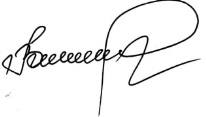 